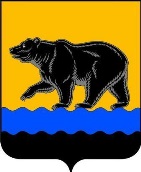 Администрация города НефтеюганскаДЕПАРТАМЕНТ ЖИЛИЩНО-КОММУНАЛЬНОГО ХОЗЯЙСТВА АДМИНИСТРАЦИИ ГОРОДА Нефтеюганскаприказ31.05.2019										       № 102-нпг.НефтеюганскО внесении изменений в приказ департамента жилищно-коммунального хозяйства администрации города Нефтеюганска от 29.09.2014 № 157-нп «Об утверждении Порядка приведения самовольно переустроенных и (или) перепланированных жилых помещений в прежнее состояниена территории города Нефтеюганска»В соответствии с частью 3 статьи 29 Жилищного кодекса Российской Федерации, решением Думы города Нефтеюганска от 26.04.2017 № 151-VI «Об утверждении Положения о департаменте жилищно-коммунального хозяйства администрации города Нефтеюганска», в целях приведения в соответствие с законодательством Российской Федерации приказываю:1.Внести в приказ департамента жилищно-коммунального хозяйства администрации города Нефтеюганска от 29.09.2014 № 157-нп «Об утверждении Порядка приведения самовольно переустроенных и (или) перепланированных жилых помещений в прежнее состояние на территории муниципального образования город Нефтеюганск» (с изменениями, внесенными приказом департамента жилищно-коммунального хозяйства администрации города от 11.02.2016 № 25-нп) следующие изменения:1.1.В наименовании приказа, пункте 1 приказа слова «переустроенных и (или) перепланированных жилых помещений» заменить на слова «переустроенного и (или) перепланированного помещения в многоквартирном доме».1.2.Приложение к приказу изложить согласно приложению к настоящему приказу.  2.Обнародовать (опубликовать) приказ в газете «Здравствуйте нефтеюганцы!».3.Разместить приказ на официальном сайте органов местного самоуправления города Нефтеюганска в сети Интернет. 4.Приказ вступает в силу после его официального опубликования. 5.Контроль исполнения приказа оставляю за собой.Директор департамента						        Р.Р.АхмадуллинПриложениек приказу департаментажилищно-коммунального хозяйства администрации городаот 31.05.2019 № 102-нпПорядокприведения самовольно переустроенного и (или) перепланированного помещения в многоквартирном доме в прежнее состояниена территории города Нефтеюганска1.Общие положения1.1.Порядок приведения самовольно переустроенного и (или) перепланированного помещения в многоквартирном доме в прежнее состояние на территории города Нефтеюганска (далее – Порядок) разработан в соответствии с Жилищным кодексом Российской Федерации, Постановлением Госстроя Российской Федерации от 27.09.2003 № 170 «Об утверждении правил и норм технической эксплуатации жилищного фонда», иными правовыми актами Российской Федерации и муниципальными правовыми актами города Нефтеюганска.	1.2.Настоящий Порядок определяет процедуру деятельности департамента жилищно-коммунального хозяйства администрации города Нефтеюганска (далее – Департамент) по организации приведения самовольно переустроенного и (или) перепланированного помещения в многоквартирном доме в прежнее состояние на территории города Нефтеюганска, порядок взаимодействия с собственниками (нанимателями) помещений в многоквартирных домах и государственными органами и организациями в указанной сфере и обязателен для исполнения собственниками (нанимателями) помещений в многоквартирных жилых домах на территории муниципального образования город Нефтеюганск.	1.3.В настоящем Порядке используются понятия в соответствии                              со  статьей 25 и частью 1 статьи 29 Жилищного кодекса Российской Федерации.  2.Установление факта наличия самовольного переустройства и (или) перепланировки помещения в многоквартирном доме	Факт наличия самовольного переустройства и (или) перепланировки помещения в многоквартирном доме считается установленным в случае:	2.1.поступления в Департамент вступившего в законную силу решения суда об отказе в удовлетворении требований заявителя о сохранении помещения в многоквартирном доме в перепланированном и (или) переустроенном состоянии;	2.2.поступления в Департамент от уполномоченных государственных органов материалов о привлечении лица к административной ответственности за самовольную перепланировку помещения в многоквартирном доме (постановление о назначении административного наказания); 2.3.принятия Департаментом решения об отказе в согласовании переустройства и (или) перепланировки помещения в многоквартирном доме по основаниям, предусмотренным частью 1 статьи 27 Жилищного кодекса Российской Федерации, после рассмотрения поступивших в Департамент документов, представленных собственником (нанимателем) помещения в многоквартирном доме в целях согласования проведения перепланировки и (или) переустройства данного помещения, в случае наличия отметки в техническом паспорте помещения в многоквартирном доме, подтверждающей фактическое осуществление перепланировки и (или) переустройства (при этом сам факт наличия отметки в техническом паспорте помещения в многоквартирном доме, подтверждающей фактическое осуществление перепланировки и (или) переустройства, не может служить основанием для такого отказа);	2.4.поступления в Департамент обращений (заявлений, жалоб) физических и юридических лиц, в том числе управляющих организаций, товариществ собственников жилья (далее – ТСЖ),  об осуществлении собственником (нанимателем) помещения в многоквартирном доме самовольного переустройства и (или) перепланировки помещения в многоквартирном доме с предоставлением подтверждающих документов о наличии самовольной перепланировки и (или) переустройства (акта обследования помещения, технического паспорта помещения с отметкой подтверждающей фактическое осуществление перепланировки и (или) переустройства и т.п.);В случае поступления обращений (заявлений, жалоб) физических и юридических лиц, в том числе управляющих организаций, ТСЖ, без предоставления подтверждающих документов о наличии самовольной перепланировки и (или) переустройства Департамент предпринимает меры по проверке сведений, изложенных в обращениях и получению документов необходимых для достоверного установления указанного факта:	2.4.1.направляет запросы в управляющие организации, ТСЖ;	2.4.2.проводит осмотр помещения в многоквартирном доме, приёмочной комиссией по приёмке завершённых работ по переустройству и (или) перепланировке жилых (нежилых) помещений, в жилых домах на территории города Нефтеюганска (далее – приёмочной комиссии) и составляет акт об установлении наличия самовольной перепланировки и (или) переустройства (приложение 1 к настоящему Порядку);	В случае отказа собственника (нанимателя) в допуске приёмочной комиссии в занимаемое помещение в многоквартирном доме, Департамент обращается в суд с требованием об обязании предоставить жилое помещение для осмотра.	В случае установления приёмочной комиссией Департамента факта самовольного выполнения работ по переустройству и (или) перепланировке помещения в многоквартирном доме на начальной или текущей стадии производства работ, собственник (наниматель) помещения в многоквартирном доме обязан немедленно прекратить проведение таких работ.3.Приведение самовольно переустроенного и (или) перепланированного помещения в многоквартирном доме в прежнее состояние3.1.В случае установления факта наличия самовольного переустройства и (или) перепланировки помещения в многоквартирном доме Департамент предпринимает меры по установлению собственников (нанимателей) указанного помещения в многоквартирном доме и направляет им письменное Требование о приведении самовольно переустроенного и (или) перепланированного помещения в многоквартирном доме в прежнее состояние (далее – Требование) с указанием (приложение 2 к настоящему Порядку) конкретных сроков приведения.	3.2.Сроки приведения самовольно переустроенного и (или) перепланированного помещения в многоквартирном доме в прежнее состояние определяются Департаментом самостоятельно с учетом характера и сложности фактически выполненных работ по переустройству и (или) перепланировке и не могут превышать 3 месяцев с момента вручения собственнику (нанимателю) письменного Требования, либо с момента направления указанного Требования по почте в соответствии с пунктом 3.4 настоящего Порядка. 	3.3.По письменному обращению собственника (нанимателя) помещения в многоквартирном доме, поданному в Департамент не позднее, чем за 10 дней до окончания установленного в соответствии с пунктом 3.2 настоящего Порядка срока, срок приведения самовольно переустроенного и (или) перепланированного помещения в многоквартирном доме в прежнее состояние может быть продлен, но не более чем на 3 месяца, при условии предоставления заявителем актов обследования помещения в многоквартирном доме, составленных управляющей организацией, ТСЖ, и свидетельствующих об осуществлении собственником (нанимателем) работ по приведению помещения в многоквартирном доме в прежнее состояние в соответствии с Требованием, либо при условии допуска в помещение в многоквартирном доме приёмочной комиссии Департамента для непосредственного осмотра помещения в многоквартирном доме и составления акта обследования помещения в многоквартирном доме, либо при наличии уважительных причин (болезнь, длительная командировка, временные финансовые трудности и т.д.).	3.4.Требование вручается собственнику (нанимателю) помещения в многоквартирном доме под подпись либо направляется заказным письмом с уведомлением о вручении. В случае отказа собственника (нанимателя) помещения в многоквартирном доме от получения требования под подпись, специалистами Департамента составляется соответствующий акт. В этом случае момент начала течения срока приведения самовольно переустроенного и (или) перепланированного помещения в многоквартирном доме в прежнее состояние определяется датой составления указанного акта.3.5.Собственник (наниматель) осуществляет приведение самовольно переустроенного и (или) перепланированного помещения в многоквартирном доме в прежнее состояние в пределах срока, установленного в соответствии с пунктами 3.2-3.3 настоящего Порядка, и по окончании работ письменно уведомляет Департамент о завершении приведения помещения в многоквартирном доме в прежнее состояние.3.6.Приёмочная комиссия Департамента в срок не более 5 дней с момента получения уведомления осматривает помещения в многоквартирном доме.Помещение в многоквартирном доме считается приведенным в прежнее состояние, если его технические характеристики соответствуют техническому паспорту помещения по состоянию на дату до фактического производства работ по переустройству и (или) перепланировке. Департамент обеспечивает получение (вправе требовать предоставления) сведений о технических характеристиках помещения (технического паспорта) до фактического производства работ по переустройству и (или) перепланировке от собственников (нанимателей) помещения в многоквартирном доме, управляющих организаций, ТСЖ, либо от уполномоченных государственных органов и организаций технической инвентаризации, путем направления соответствующих запросов.3.7.По результатам осмотра помещения в многоквартирном доме приёмочной комиссией Департамента составляется акт обследования помещения в многоквартирном доме по окончанию работ по приведению помещения в многоквартирном доме в прежнее состояние на территории города Нефтеюганска (приложение 3 к настоящему Порядку), в котором отражаются виды выполненных работ и их фактическое соответствие прежнему состоянию помещения в многоквартирном доме на основе данных технического паспорта, изготовленного до фактического производства работ по переустройству и (или) перепланировке.	3.8.В случае если по результатам обследования Требование Департамента признано выполненным, на основании акта обследования помещения в многоквартирном доме составляется акт о приведении помещения в многоквартирном доме в прежнее состояние, который подписывается руководителем Департамента и собственником. 	3.9.В случае если в течение установленного в соответствии с пунктами 3.2-3.3 настоящего Порядка срока для приведения помещения в многоквартирном доме в прежнее состояние будет вынесено решение суда о сохранении соответствующего помещения в многоквартирном доме в перепланированном (переустроенном) состоянии реализация положений пунктов 3.5-3.8 настоящего Порядка приостанавливается до момента вступления в законную силу указанного решения, либо постановления суда кассационной инстанции.В случае вступления в силу решения суда о сохранении помещения в многоквартирном доме в перепланированном (переустроенном) состоянии или принятия решения Департаментом о согласовании переустройства и (или) перепланировки помещения в многоквартирном доме, требования пунктов 3.5-3.8 не реализуются.	3.10.Если по истечении установленного в соответствии с пунктами 3.2-3.3 настоящего Порядка срока письменное уведомление о завершении приведения помещения в многоквартирном доме в прежнее состояние в Департамент не поступило, последний в течение 5 дней с момента истечения срока организует выезд приёмочной комиссии на место с целью осмотра помещения в многоквартирном доме.	В случае если собственник (наниматель) помещения в многоквартирном доме уклоняется от допуска приёмочной комиссии Департамента в занимаемое помещения в многоквартирном доме, Департамент обращается в суд с требованием об обязании предоставить помещения в многоквартирном доме для осмотра.   	3.11.Если по результатам проведенного осмотра будет установлено, что самовольно переустроенное и (или) перепланированное помещение в многоквартирном доме в установленные сроки не приведено в прежнее состояние, приёмочной комиссией Департамента составляется акт обследования, в котором отражается факт невыполнения требований в установленные сроки. Указанный акт подписывается, в том числе и собственником (нанимателем) помещения в многоквартирном доме либо его представителем. В случае отказа собственника (нанимателя) от подписания указанного акта, об этом в акте делается соответствующая отметка.	3.12.После установления факта неприведения самовольно переустроенного и (или) перепланированного помещения в многоквартирном доме в установленные сроки в прежнее состояние и при отсутствии вступившего в законную силу решения суда, предусмотренного частью 4 статьи 29 Жилищного кодекса Российской Федерации, Департамент обращается в суд с требованиями о вынесении одного из следующих решений, предусмотренных частью 5 статьи 29 Жилищного кодекса Российской Федерации.	3.13.Департамент, для нового собственника помещения в многоквартирном доме, которое не было приведено в прежнее состояние, в установленном настоящим Порядком порядке, или для собственника самовольно переустроенного и (или) перепланированного помещения в многоквартирном доме, являвшегося наймодателем, по расторгнутому договору социального найма, устанавливает новый срок для приведения самовольно переустроенного и (или) перепланированного помещения в многоквартирном доме в прежнее состояние. Если самовольно переустроенное и (или) перепланированное помещение в многоквартирном доме не будет приведено в прежнее состояние в указанный срок и порядке, предусмотренном настоящим Порядком, такое помещение в многоквартирном доме подлежит продаже с публичных торгов в установленном частью 5 статьи 29 Жилищного кодекса Российской Федерации порядке. Приложение 1к Порядку приведения самовольно переустроенного и (или) перепланированного помещения в многоквартирном доме в прежнее состояние на территории города НефтеюганскаАктоб установлении наличия самовольнойперепланировки и (или) переустройства жилого (нежилого) помещения в многоквартирных домах на территории города Нефтеюганскаг. Нефтеюганск                                                                 " __ " ________ 20__ годаПриёмочная комиссия, утверждённая приказом департамента жилищно – коммунального хозяйства администрации города Нефтеюганска № _____                от __________ составила настоящий акт о нижеследующем: при обследовании жилого (нежилого) помещения, расположенного по адресу: г.Нефтеюганск, ____микрорайон, ул. ____________дом № _____, квартира № _____,установлен факт состоявшихся работ по переустройству и (или) перепланировке указанного помещения.Выполнены следующие работы:1.______________________________________________________________________2. _____________________________________________________________________3. _____________________________________________________________________4. _____________________________________________________________________ (в акте по пунктам дается краткое описание выполненных работ, отдельно по каждому из совершенных действий по переустройству и (или) перепланировке жилого помещения)Переустроенное и (или) перепланированное помещение в многоквартирном доме принадлежит на праве __________________________________________________________________                                   (собственности, социального найма, иное -  указать соответствующее право)_____________________________________________________________________________________________(Ф.И.О. гражданина, наименование и место нахождения юридического лица – правообладателя помещения)Предусмотренные главой 4 Жилищного кодекса Российской Федерации разрешительные документы на выполненные работы лицами, находившимися в помещении многоквартирного дома во время его обследования:_____________________________________________________________________________________________                                  (Ф.И.О. лиц, находящихся в обследованном помещении,_____________________________________________________________________________________________                         с указанием оснований их нахождения в помещении - наниматель, собственник, иное)НЕ ПРЕДОСТАВЛЕНЫ.Настоящий акт составлен в трех идентичных экземплярах и направляется в течение трех дней со дня составления настоящего акта:1-й экз. - в департамент жилищно-коммунального хозяйства администрации города Нефтеюганска;2-й экз. – в Нефтеюганский отдел инспектирования Службы жилищного и строительного надзора Ханты-Мансийского автономного округа-Югры, для принятия мер административного воздействия к лицам, виновным в нарушении жилищного законодательства;3-й экз. - правообладателю помещения в многоквартирном доме;Акт составлен в присутствии нижеуказанных лиц:1. _____________________________________________________________________2. _____________________________________________________________________3. _____________________________________________________________________(Ф.И.О. лица, присутствовавшего при проведении обследования помещения и составлении настоящего акта, его правовой статус - наниматель, собственник, иное)Председатель приёмочной комиссии:Директор департамента жилищно-коммунального хозяйства администрации города Нефтеюганска                             _______________________       _______________________                                                                                                                                                       (Ф.И.О.)Заместитель председателя приёмочной комиссии: Заместитель директора департамента жилищно – коммунального хозяйства  администрации города Нефтеюганска                              _______________________     _______________________                                                                                                                                                          (Ф.И.О.)Члены межведомственной комиссии:Подписи иных лиц, присутствовавших при проведении обследования и составлении акта:1. _____________________________________________________________________2. _____________________________________________________________________                                                                                 Приложение 2к Порядку приведения самовольно переустроенного и (или) перепланированного помещения в многоквартирном доме в прежнее состояние на территории города НефтеюганскаТребование о приведении самовольно переустроенного и (или) перепланированного помещения в многоквартирном доме в прежнее состояние г.Нефтеюганск                                                       «__» __________ 20__ г.В связи с установлением факта самовольного переустройства и (или) перепланировки помещения в многоквартирном доме по адресу:_____________________________________________________________________________________________,(указывается адрес : г.Нефтеюганск, микрорайон, улица, дом,  квартира (комната), подъезд, этаж)________________________________________________________________________________________________самовольно переустроенного и (или) самовольно перепланированного помещения в многоквартирном доме)принадлежащего (занимающего) ________________________________________________________________________________________________(Ф.И.О. физического лица, наименование юридического лица - правообладателя помещения в многоквартирном доме)на основании: _____________________________________________________________________________                                                                          (форма и вид права (собственности, найма, иное)руководствуясь статьей 29 Жилищного кодекса Российской Федерации:1. Установить срок приведения в прежнее состояние самовольно переустроенного и (или) самовольно перепланированного помещения в многоквартирном доме до « __» ____________ 20__ года2. Обязать__________________________________________________________________________________________(Ф.И.О. физического лица, наименование юридического лица - правообладателя помещения в многоквартирном доме)привести, самовольно переустроенное и (или) самовольно перепланированное помещение в многоквартирном доме, расположенное по адресу:______________________________________________________________________________________________   (указывается полный адрес: г.Нефтеюганск, микрорайон, улица, дом, квартира (комната), подъезд, этаж)______________________________________________________________________________________________самовольно переустроенного и (или) самовольно перепланированного помещения в многоквартирном доме)в прежнее состояние, в установленный срок. Работы проводить в соответствии с проектом (проектной документацией) восстановления переустройства и (или) перепланировки указанного помещения, выполненного проектной организацией, имеющей свидетельство о допуске к данному виду работ с соблюдением действующих норм и правил эксплуатации жилищного фонда. После завершения работ представить в департамент жилищно-коммунального хозяйства администрации города письменное уведомление о завершении приведения помещения в многоквартирном доме в прежнее состояние.3. Контроль за исполнением настоящего требования возложить на ______________________________________________________________________________________________.                                       (указывается Ф.И.О., должность уполномоченного лица)Приложение 3к Порядку приведения самовольно переустроенного и (или) перепланированного помещения в многоквартирном доме в прежнее состояние на территории города НефтеюганскаАктОбследования помещения в многоквартирном доме по окончанию работ по приведению жилого (нежилого) помещения в многоквартирном доме на территории города Нефтеюганска в прежнее состояниег.Нефтеюганск                                                                 "__" ____________ 20__ г.Приёмочная комиссия, утверждённая приказом департамента жилищно – коммунального хозяйства администрации города Нефтеюганска № _____ от _________составила настоящий акт о нижеследующем: В жилом (нежилом) помещении, самовольно переустроенном и (или) самовольно перепланированном: ______________________________________________________________________                                                                             (указывается полный адрес:_____________________________________________________________________________________________г. Нефтеюганск, улица, дом, квартира (комната), подъезд, этаж)занимаемом (принадлежащем): _________________________________________________________________________________________________________________________________________(Ф.И.О. физического лица (лиц), наименование юридического лица - правообладателя помещения в многоквартирном доме)на основании: _______________________________________________________________________,(вид права на самовольно переустроенное и (или) перепланированное помещение в многоквартирном доме)выполнены работы по приведению жилого (нежилого) помещения в прежнее состояние.Перечень самовольно выполненных работ по переустройству и (или) перепланировке:____________________________________________________________________________________________________________________________________________________________________________________________________________________________________________________________________________________________________________________________________________________________________________________На основании осмотра предъявленных к приемке работ установлено, что выполнены следующие ремонтно-строительные работы по приведению жилого (нежилого) помещения в многоквартирном доме на территории города Нефтеюганска в прежнее состояние:____________________________________________________________________________________________________________________________________________________________________________________________________________________________________________________________________________________________________________________________________________________________________________________Решение комиссии:Предъявленные к приемке работы свидетельствуют о выполнении/невыполнении требования о приведении самовольно переустроенного и (или) перепланированного жилого (нежилого) помещения в прежнее состояние.Председатель приёмочной комиссии:Директор департамента жилищно-коммунального хозяйства администрации города Нефтеюганска                             _______________________       _______________________                                                                                                                                                       (Ф.И.О.)Заместитель председателя приёмочной комиссии: Заместитель директора департамента жилищно – коммунального хозяйства  администрации города Нефтеюганска                              _______________________     _______________________                                                                                                                                                          (Ф.И.О.)Члены межведомственной комиссии:Приложение 4к Порядку приведения самовольно переустроенного и (или) перепланированного помещения в многоквартирном доме в прежнее состояние на территории города НефтеюганскаАктО приведении помещения в многоквартирном доме в прежнее состояниег.Нефтеюганск                                       «__» ____________ 20__ г.	На основании акта обследования помещения в многоквартирном доме по окончании работ по приведению помещения в многоквартирном доме в прежнее состояние от «___»__________20__г., представленного технического паспорта помещения в многоквартирном доме от «___»__________20__г,  помещение в многоквартирном доме, расположенное по адресу:  _________________________________________________________________________________________                                                          (указывается полный адрес: г. Нефтеюганск, улица, дом, _____________________________________________________________________________________________ квартира (комната),подъезд, этаж)признано приведенным в прежнее состояние.Заместитель директора департамента жилищно – коммунального хозяйства  администрации города Нефтеюганска    _______________                  (Ф.И.О.)________________Представитель департамента градостроительства и земельных отношений администрации города Нефтеюганска                                                                                     ____________________________________                  (Ф.И.О.)______________________________________Представитель акционерного общества «Югорская территориальная энергетическая компания-Нефтеюганск»                                                             Представитель управляющей организаций, товарищества собственников жилья     ______________________                  (Ф.И.О.)                 ________________________       ____________________________________                                           (Ф.И.О.)______________________________________Разработчик проекта, (по согласованию)      ____________________________________                                          (Ф.И.О.)_______________________________________Директор департамента жилищно-коммунального хозяйства_______________________________________           (Ф.И.О.)Получил: Собственник (наниматель)помещения в многоквартирном доме_______________________   ___________________ (Ф.И.О.)Заместитель директора департамента жилищно – коммунального хозяйства  администрации города Нефтеюганска    _______________                  (Ф.И.О.)________________Представитель департамента градостроительства и земельных отношений администрации города Нефтеюганска                                                                                     ____________________________________                  (Ф.И.О.)______________________________________Представитель акционерного общества «Югорская территориальная энергетическая компания-Нефтеюганск»                                                             Представитель управляющей организаций, товарищества собственников жилья     ______________________                  (Ф.И.О.)                 ________________________       ____________________________________                                           (Ф.И.О.)______________________________________Разработчик проекта, (по согласованию)      ____________________________________                                          (Ф.И.О.)_______________________________________Представитель строительной подрядной организации (по согласованию)      _____________________________________                    (Ф.И.О.)_______________________________________Заявитель или уполномоченное им лицо      ______________________________________                    (Ф.И.О.)_______________________________________Директор департамента жилищно-коммунального хозяйства_______________________________________           (Ф.И.О.)Собственник (наниматель)помещения в многоквартирном доме__________________________________________ (Ф.И.О.)